ACTIVITES ARTISTIQUES : LES OURS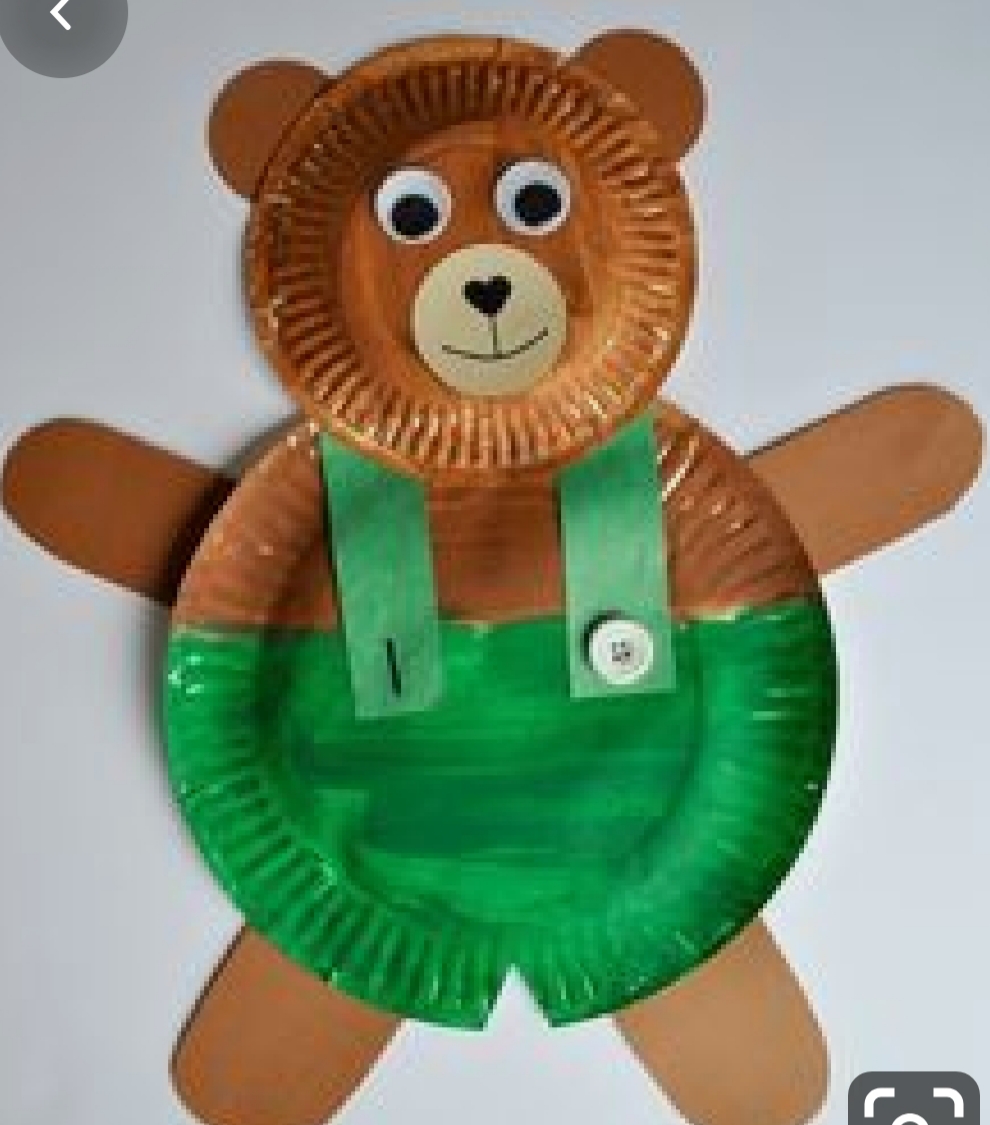 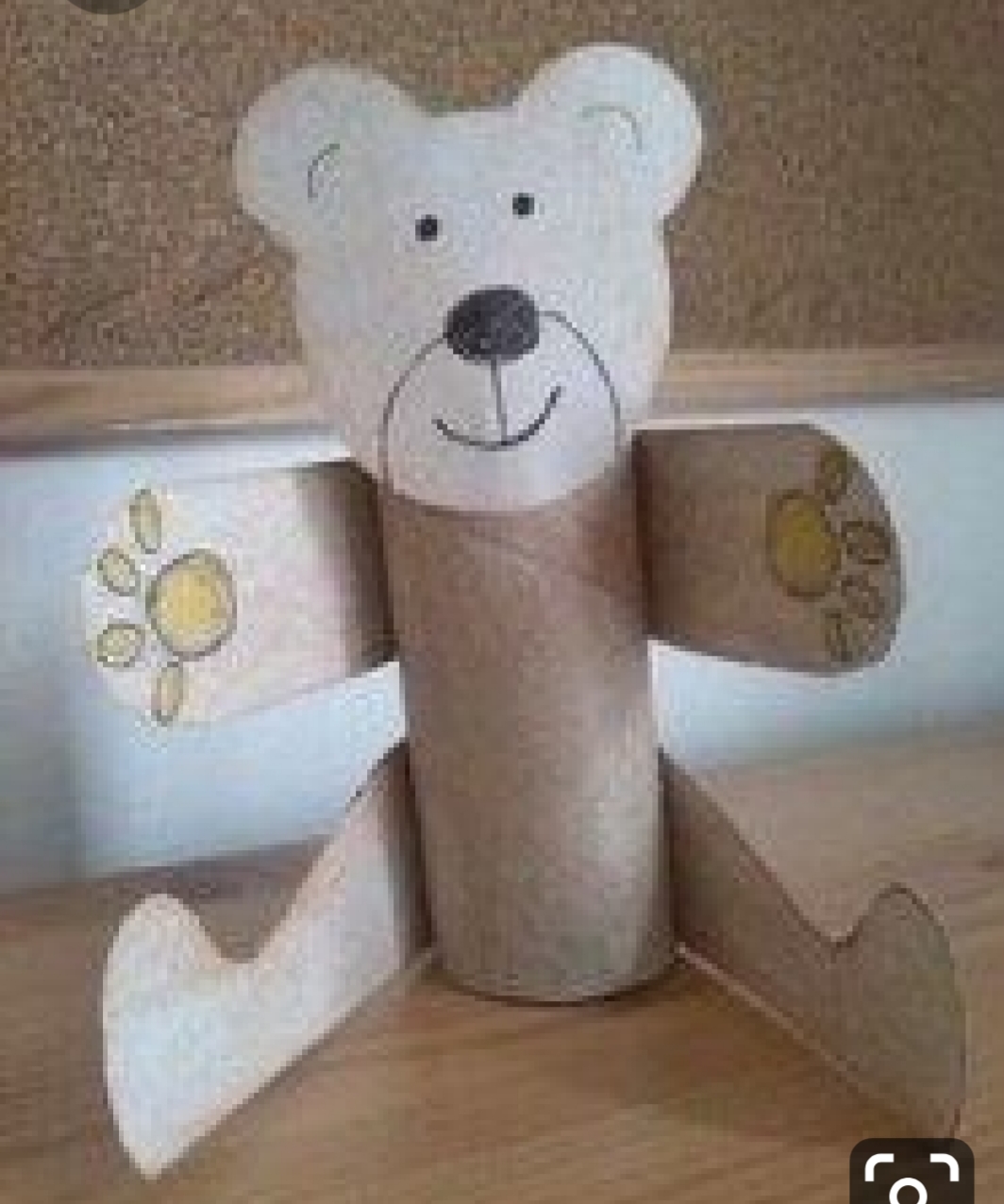 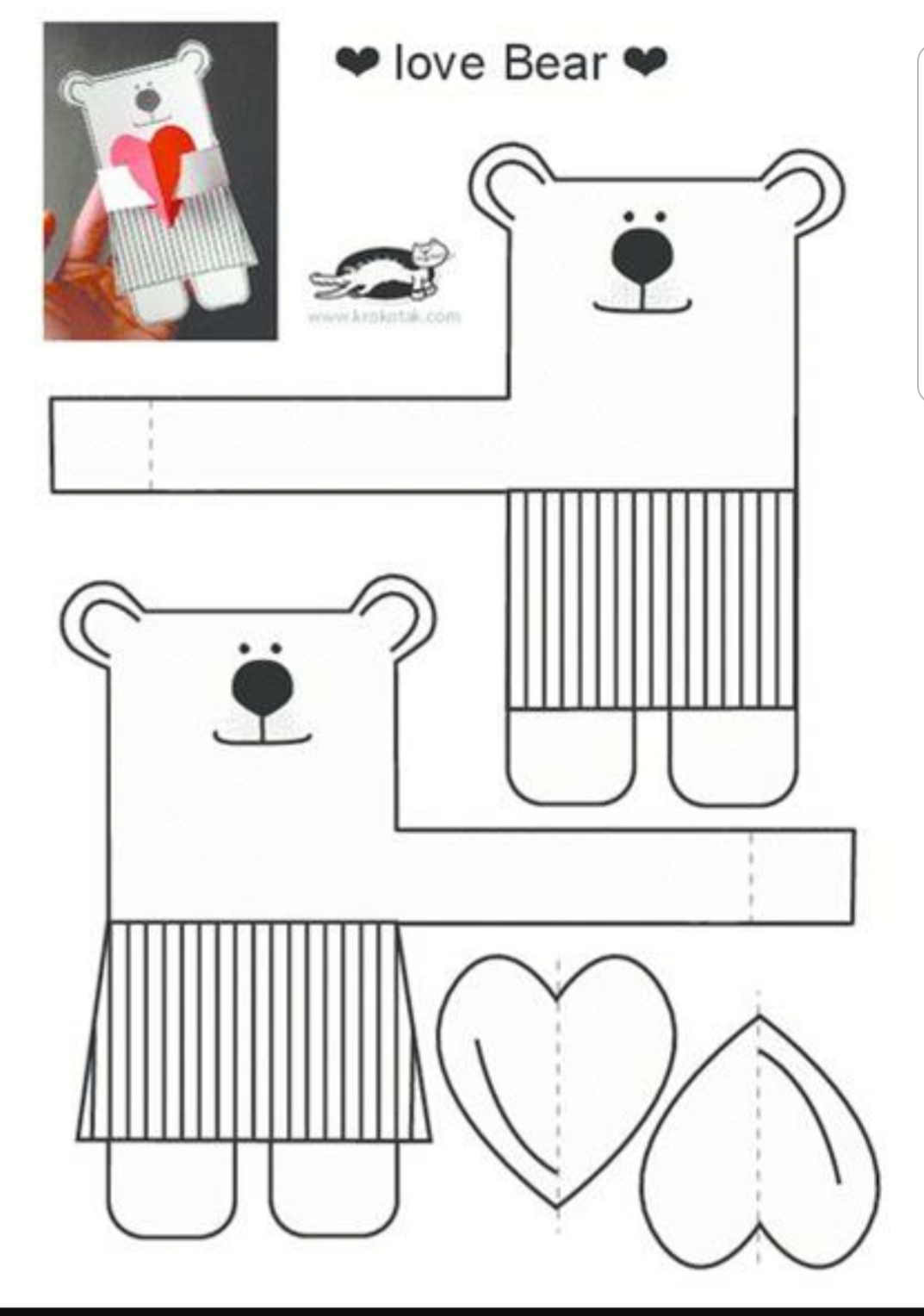 